Les informations contenues dans ce formulaire sont recueillies et protégées conformément à la Loi scolaire et à la Loi sur l’accès à l’information et la protection des renseignements personnels (FOIP). Pour toute question à ce sujet, veuillez communiquer avec le coordonnateur FOIP du Conseil scolaire FrancoSud au 403-686-6998.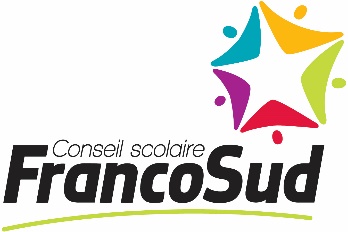 FORMULAIRE DE CHANGEMENT D’adresseTransport scolaire(Veuillez écrire en caractères d’imprimerie)Nom de l’école :Nom de l’école :Nom de l’école :School NameSchool NameSchool NameNom de l’élève :Nom de l’élève :Nom de l’élève :Student NameStudent NameStudent NameNom du parent/tuteur :Nom du parent/tuteur :Nom du parent/tuteur :Parent/Guardian NameParent/Guardian NameParent/Guardian NameCourriel :Courriel :Courriel :Téléphone :Téléphone :EmailEmailEmailMotif ReasonDéménagementMovingDéménagementMovingAutre raison, veuillez spécifier :Other reason, please specifyAutre raison, veuillez spécifier :Other reason, please specifyAutre raison, veuillez spécifier :Other reason, please specifyAutre raison, veuillez spécifier :Other reason, please specifyAutre raison, veuillez spécifier :Other reason, please specifyAutre raison, veuillez spécifier :Other reason, please specifyMotif ReasonDéménagementMovingDéménagementMovingAutre raison, veuillez spécifier :Other reason, please specifyAutre raison, veuillez spécifier :Other reason, please specifyAutre raison, veuillez spécifier :Other reason, please specifyAutre raison, veuillez spécifier :Other reason, please specifyAutre raison, veuillez spécifier :Other reason, please specifyAutre raison, veuillez spécifier :Other reason, please specifyAncienne adresse et code postal :Ancienne adresse et code postal :Ancienne adresse et code postal :Ancienne adresse et code postal :Ancienne adresse et code postal :Old address and postal codeOld address and postal codeOld address and postal codeOld address and postal codeOld address and postal codeAncien numéro de route :Ancien numéro de route :Ancien numéro de route :Ancien numéro de route :Ancien numéro de route :Ancien numéro d’arrêt :Ancien numéro d’arrêt :Ancien numéro d’arrêt :Ancien numéro d’arrêt :Ancien numéro d’arrêt :Ancien numéro d’arrêt :Former route #Former route #Former route #Former route #Former route #Former stop #Former stop #Former stop #Former stop #Former stop #Former stop #Nouvelle adresse et code postal :Nouvelle adresse et code postal :Nouvelle adresse et code postal :Nouvelle adresse et code postal :Nouvelle adresse et code postal :New address and postal codeNew address and postal codeNew address and postal codeNew address and postal codeNew address and postal codeNouvelle adresse effective à compter de :Nouvelle adresse effective à compter de :Nouvelle adresse effective à compter de :Nouvelle adresse effective à compter de :Nouvelle adresse effective à compter de :New address effective as ofNew address effective as ofNew address effective as ofNew address effective as ofNew address effective as ofDateDateDateDateDateDateDateDateDateDateSignature du parent/tuteurDateParent/Guardian SignatureRéservé au service du transportRéservé au service du transportRéservé au service du transportRéservé au service du transportNuméro de la routeNuméro de l’arrêt